ABHILASH Abhilash.192196@2freemail.com Career ObjectiveChallenging and rewarding upper-level position in a growth-oriented organizationWhich offers diverse job responsibility in Aviation Industry and will fully utilize myCapabilities and exposure.2015 to till Date DNATA CARGO OPERATION, ACTING SUPERVISOR. (Dnata a sole ground handling agent in Dubai International Airport)  Duty & Responsibility:Ensure with the help of a Cargo team productivity in different section such as Build up ,Break down, documentation, Courier, Acceptance, Delivery are achieved.Review load plans, Identify special products requiring attention and ensure maximum Utilisation of space within specified time norms without compromising on operational safety and standards. Plan and communicate requirements to build-up teams for loading of Cargo products for carriage on assigned aircraft in accordance with priorities and volume/payload Available, optimum utilisation of capacity.Monitor inbound and outbound cargo, courier, and special loads movement co-ordinate requirements with key stakeholders ensuring smooth operation at the cargo terminal.Ensure correct procedures and equipment deployed for acceptance, storage, handling and loading of dangerous goods and special loads for safety of aircraft, personnel and Passenger.Plan and monitor day to day cargo operation, service compliance objectives and targets for cargo, courier in the assigned section of dnata cargo terminal.2013 TO 2015 - RAMP OPERATION TEAM LEADER (RAMP SERVICE TERMINAL 2)Duty & Responsibility:Monitor the readiness of various ground services providers to ensure that all resources are available and that the equipment restricted area (ERA) is clear to receive inbound aircraft and deliver a safe on-time performance.Lead team of staff on the day of operations, undertaking all loading and equipment operation activities to safely handle all arrival & departure flights efficiently.Implement day-to-day operations assigned and ensures compliance with the established standards and procedures.Undertake aircraft damage check in a timely manner to ensure that within 15 minutes of the actual time of arrival (ATA) the airline representatives, flight officer and safety are informed.Flight Arrival:Collect the required information (Loading Distribution Message (LDM), CPM (Counter Pallet Message), Baggage irregularity tags and Personal Digital Assistant (PDA)) to communicate the information to relevant stakeholders. Communicate the ATA of the aircraft to the Flight Officer confirming the aircraft type and the registration. Escalate any Ground Services Equipment (GSE) serviceability concerns to the Flight Officer on the shift.Flight Departure:Validate with key stakeholders the aircraft registration/ flight details (tallying of aircraft registration with loading instruction reporting form. (LIRF)Monitor the loading process to ensure that the assigned dead load is loaded and reconciled as per the LIRF. Confirm the safe condition of any dangerous goods (DGR) prior to loading and signs the notification to captain (NOTOC) for handover to the operating Captain. Utilise the Load Deviation Authorization form in case of any change in the load plan (within last minute change (LMC) limits and provide it to the Load Control Officer .Review and checks the boarding status and ensures reconciliation with the Customer Services Team Leader (CSTL) on the final figures and as per the Flight Manifest Summary Report (FMSR) for the bin cards and unit numbers.2011 to 2013– DNATA Cargo. (Cargo Agent)Duty & Responsibility:Coordinating with other terminals for inbound and outbound shipments.Update the various transactions data in the system as per the shift in order to generate the statistics report.Responding to the enquiry from customers/airlines in regard to shipment status or flight schedules.Serving airlines as primary customer in building ULDs of A310, A320, B747, B747F, DC10, MD11 etc. which are operating from Dubai for their passengers or cargo flights as per the instruction mentioned in load plan and taking safety measures for special handling cargo.Flight loading for the concerned flights; (Airline pallet loading / Military pallet loading /Bulk loading.Preparing the Ramp reports and necessary formalities for the documentation.Monitor all joining cargo through DACS+, AACS and also physically monitoring the units.Communicate with terminals and give attention to details.Ensure all joining cargo is dispatched on time before the arrival of the flight.Make day to day reports and answer queries regarding missing cargo and also locate missing cargo.Coordinate with Ground Operations and Cargo Terminal to run a smooth operation without compromising quality.Working with Emirates Airlines 2007 to 2011. (Cargo Assistant)Duty & Responsibility:Direct and assist the team of porters and Equipment Operators as required in cargo handling e.g., build up and break down, acceptance and delivery, and documentation of cargo, courier and mail, in accordance with the requirements of the principal whilst complying with published performance standards.Perform manual and automated data input. Ensure data updates into relevant cargo Systems are done accurately, are verified and completed with time standards.Liaise with Government authorities such as Customs, Municipality, Health or Police in An efficient and effective manner to ensure the smooth movement of all cargo, Courier and mail.Ensure at all times that the handling of all special Cargo (dangerous goods, live animal, valuable good etc.)Fully complies with the current edition of the IATA manuals and are loaded in accordance with same.Perform the process of acceptance, delivery, build up and break down of cargo Consignments.Manually loading/unloading cargo from the ULDS/Aircraft/trucks as appropriate.Knowledge/Skill:In dept. Knowledge of cargo operation procedures, cargo acceptance procedures, Dangerous goods, live animals ULD and stock control procedure.Have completed Advanced Cargo and Dangerous Good Handling, air Cargo rating fundamental of load control course.Able to communicate with all levels of staff.Ability to lead small teams.PROFESSIONAL QUALIFICATION:Successfully completed the course - Introduction to civil aviation from Emirates Aviation College, Dubai.Successfully completed the course - Application for Cargo Product knowledge and Documentation from Emirates Aviation College, DubaiSuccessfully completed the Dangerous Goods handling course from Emirates Aviation College, DubaiSuccessfully completed the course Application for Special load handling from Emirates Aviation College, Dubai.	Education back groundBachelor of Arts, Economics. My Campus Educational academic centre Dubai knowledge village (under Calicut University)Dubai UAE.Pre degree (+2) Commerce.Calicut University Kerala India.SSLC (10th) passed with class board of public exam Kerala India.COMPUTER KNOWLEDGEProficient in Windows XP Operating SystemWorking knowledge in MS Office.DRIVING LICENSEVALID UAE LIGHT MOTOR DRIVING LICENCE.PERSONAL DETAILSAbhilashKerala IndiaDate of birth                                 28-06-1978Sex                                                 maleReferences Available upon request.I hereby declare that the information provided in the resume is true and verified.
AbhilashDubai.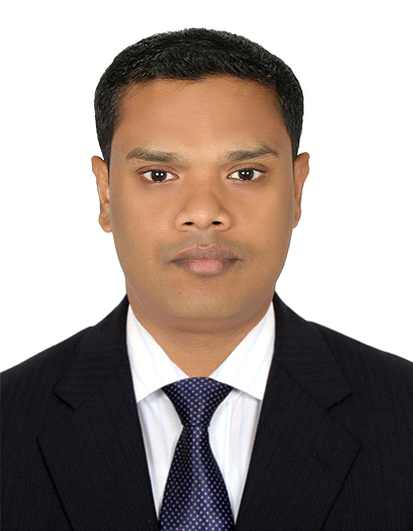 